NOTA INFORMATIVATurismo Regional; SALASAntroxu 2017 – Martes, 28 de febreroHabiéndose cubierto el número de plazas reservadas  para la visita al concejo de Salas el próximo día 28, mes actual, con motivo del Antroxu, queda cerrado el plazo de inscripción para dicho evento. Permanecen  en lista de espera las inscripciones ya realizadas que exceden el número de plazas reservadas.Oviedo, 4 febrero 2017La Junta Directiva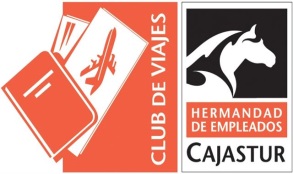 